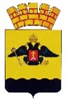 АДМИНИСТРАЦИИ МУНИЦИПАЛЬНОГО ОБРАЗОВАНИЯ ГОРОД НОВОРОССИЙСКПОСТАНОВЛЕНИЕ									№ г. НовороссийскО признании утратившим силу постановления администрации муниципального образования город Новороссийск от 24 июля 2020 г.
№ 3363 «О закреплении ответственных должностных лиц администрации муниципального образования город Новороссийск 
за исполнением законодательства в области санитарно-эпидемиологического благополучия населения на территории муниципального образования город Новороссийск в связи 
с распространением новой коронавирусной инфекции (COVID-19)»В соответствии с Федеральными законами от 21 декабря 1994 г. 
№ 68-ФЗ «О защите населения и территорий от чрезвычайных ситуаций природного и техногенного характера», от 30 марта 1999 г. № 52-ФЗ 
«О санитарно-эпидемиологическом благополучии населения», руководствуясь постановлением главы администрации (губернатора) Краснодарского края от 27 апреля 2022 г. № 216 «Об отмене режима повышенной готовности на территории Краснодарского края и признании утратившими силу некоторых правовых актов главы администрации (губернатора) Краснодарского края», статьей 34 Устава муниципального образования город Новороссийск, постановлением администрации муниципального образования город Новороссийск от 2 июня 2022 г. № 2886 «Об отмене режима повышенной готовности на территории муниципального образования город Новороссийск и признании утратившими силу некоторых правовых актов администрации муниципального образования город Новороссийск», а также поступившим протестом заместителя прокурора 
от 25 апреля 2023 г. № 7-02-2023/903-23-20030007 п о с т а н о в л я ю:1. Признать утратившим силу постановление администрации муниципального образования город Новороссийск от 24 июля 2020 г. 
№ 3363 «О закреплении ответственных должностных лиц администрации муниципального образования город Новороссийск за исполнением законодательства в области санитарно-эпидемиологического благополучия населения на территории муниципального образования город Новороссийск 
в связи с распространением новой коронавирусной инфекции (COVID-19)». 2. Отделу информационной политики и средств массовой информации опубликовать настоящее постановление в печатном бюллетене «Вестник муниципального образования город Новороссийск» и разместить его 
на официальном сайте администрации и городской Думы муниципального образования город Новороссийск. 3. Контроль за выполнением настоящего постановления возложить 
на заместителя главы муниципального образования Яменскова А.И.4. Настоящее постановление вступает в силу со дня его опубликования.  Глава муниципального образования 					      А.В. Кравченко